проект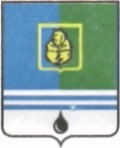 ВНОСИТСЯ ГЛАВОЙГОРОДА КОГАЛЫМА					РЕШЕНИЕДУМЫ ГОРОДА КОГАЛЫМАХанты-Мансийского автономного округа - ЮгрыОт «___»_______________20___г.                                                   №_______ О внесении изменений в решение Думы города Когалыма от 27.09.2012 №184-ГДВ соответствии со статьёй 66.1 Трудового кодекса Российской Федерации, приказом Министерства строительства и жилищно-коммунального хозяйства Российской Федерации от 14.05.2021 №292/пр «Об утверждении правил пользования жилыми помещениями», Уставом города Когалыма, Дума города Когалыма РЕШИЛА:Внести в решение Думы города Когалыма от 27.09.2012 №184-ГД «Об утверждении порядка предоставления жилых помещений муниципального жилищного фонда коммерческого использования в городе Когалыме» (далее – решение) следующие изменения:в преамбуле решения слова «Постановлением Правительства Российской Федерации от 21.01.2006 №25 «Об утверждении правил пользования жилыми помещениями» заменить словами «приказом Министерства строительства и жилищно-коммунального хозяйства Российской Федерации от 14.05.2021 №292/пр «Об утверждении правил пользования жилыми помещениями»; абзац четвертый пункта 3.1 раздела 3 приложения к решению изложить в следующей редакции:«- копию трудового договора или контракта, выписку из трудовой книжки, заверенные отделом кадров, по состоянию на дату обращения с заявлением или сведения о трудовой деятельности, оформленные в установленном законодательством порядке (если с заявлением обращается сотрудник федерального, регионального, муниципального органа власти, работник суда, прокуратуры, иных правоохранительных органов, государственных и муниципальных учреждений, организаций, предприятий, осуществляющих свою деятельность в городе Когалыме);».Опубликовать настоящее решение в газете «Когалымский вестник». Согласовано:Подготовлено: гл. спец. ДО УпоЖП		О.В.Фрунза Разослать: УпоЖП, ЮУ, МКУ «УОДОМС», прокуратура, газета «Когалымский вестник», Сабуров, отдел делопроизводства, «Ваш консультант». Председатель Думы города Когалыма_____________А.Ю.ГоворищеваГлава города Когалыма_______________Н.Н.ПальчиковСтруктурное подразделение Администрации города КогалымаДолжностьФ.И.О.Подписьаппарат ДумыЮУЮУУпоЖП